Р А С П О Р Я Ж Е Н И Еот 28.07.2022   № 1671-рг. МайкопО предоставлении разрешения на условно разрешенные виды использования земельного участка с кадастровым номером 01:08:0519002:1442 по ул. Батарейной г. МайкопаГражданка Шаинян Офеля Артушовна обратилась в Комиссию по подготовке проекта Правил землепользования и застройки муниципального образования «Город Майкоп» (далее – Комиссия) с заявлением о предоставлении разрешения на условно разрешенные виды                             «[4.6] - Общественное питание» и «[4.4] – Магазины» использования земельного участка с кадастровым номером 01:08:0519002:1442, площадью 2149 кв. м, по ул. Батарейной г. Майкопа.Согласно Правилам землепользования и застройки муниципального образования «Город Майкоп», утвержденным Решением Совета народных депутатов муниципального образования «Город Майкоп» от 28 октября 2011 г. №377-рс, земельный участок с кадастровым номером 01:08:0519002:1442 по ул. Батарейной г. Майкопа находится в зоне предприятий, производств и объектов V класса опасности СЗЗ-50 м (П-5). Разрешенные виды использования земельного участка                                    «[4.6] - Общественное питание» и «[4.4] – Магазины» являются условно разрешенными видами использования зоны П-5.В соответствии с Градостроительным кодексом Российской Федерации проведены публичные слушания по проекту распоряжения Администрации муниципального образования «Город Майкоп» «О предоставлении разрешения на условно разрешенные виды использования земельного участка с кадастровым номером 01:08:0519002:1442 по                   ул. Батарейной г. Майкопа» (заключение о результатах публичных слушаний опубликовано в газете «Майкопские новости» от 5 июля 2022 г. №72).Комиссией принято решение рекомендовать Главе муниципального образования «Город Майкоп» предоставить гражданке Шаинян О.А. разрешение на условно разрешенные виды использования земельного участка с кадастровым номером 01:08:0519002:1442 по ул. Батарейной                г. Майкопа (протокол заседания Комиссии от 15 июля 2022 г. №136).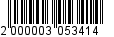 В соответствии со статьей 39 Градостроительного кодекса Российской Федерации, Уставом муниципального образования «Город Майкоп»:1. Предоставить Шаинян Офеле Артушовне разрешение на условно разрешенные виды «[4.6] - Общественное питание» и «[4.4] – Магазины» использования земельного участка с кадастровым номером 01:08:0519002:1442, площадью 2149 кв. м, по ул. Батарейной г. Майкопа.2. Управлению архитектуры и градостроительства муниципального образования «Город Майкоп» внести соответствующее изменение в государственную информационную систему обеспечения градостроительной деятельности муниципального образования «Город Майкоп».3. Опубликовать настоящее распоряжение в газете «Майкопские новости» и разместить на официальном сайте Администрации муниципального образования «Город Майкоп».	4. Распоряжение «О предоставлении разрешения на условно разрешенные виды использования земельного участка с кадастровым номером 01:08:0519002:1442 по ул. Батарейной г. Майкопа» вступает в силу со дня его официального опубликования.Глава муниципального образования«Город Майкоп»                                                                      Г.А. МитрофановАдминистрация муниципального 
образования «Город Майкоп»Республики Адыгея 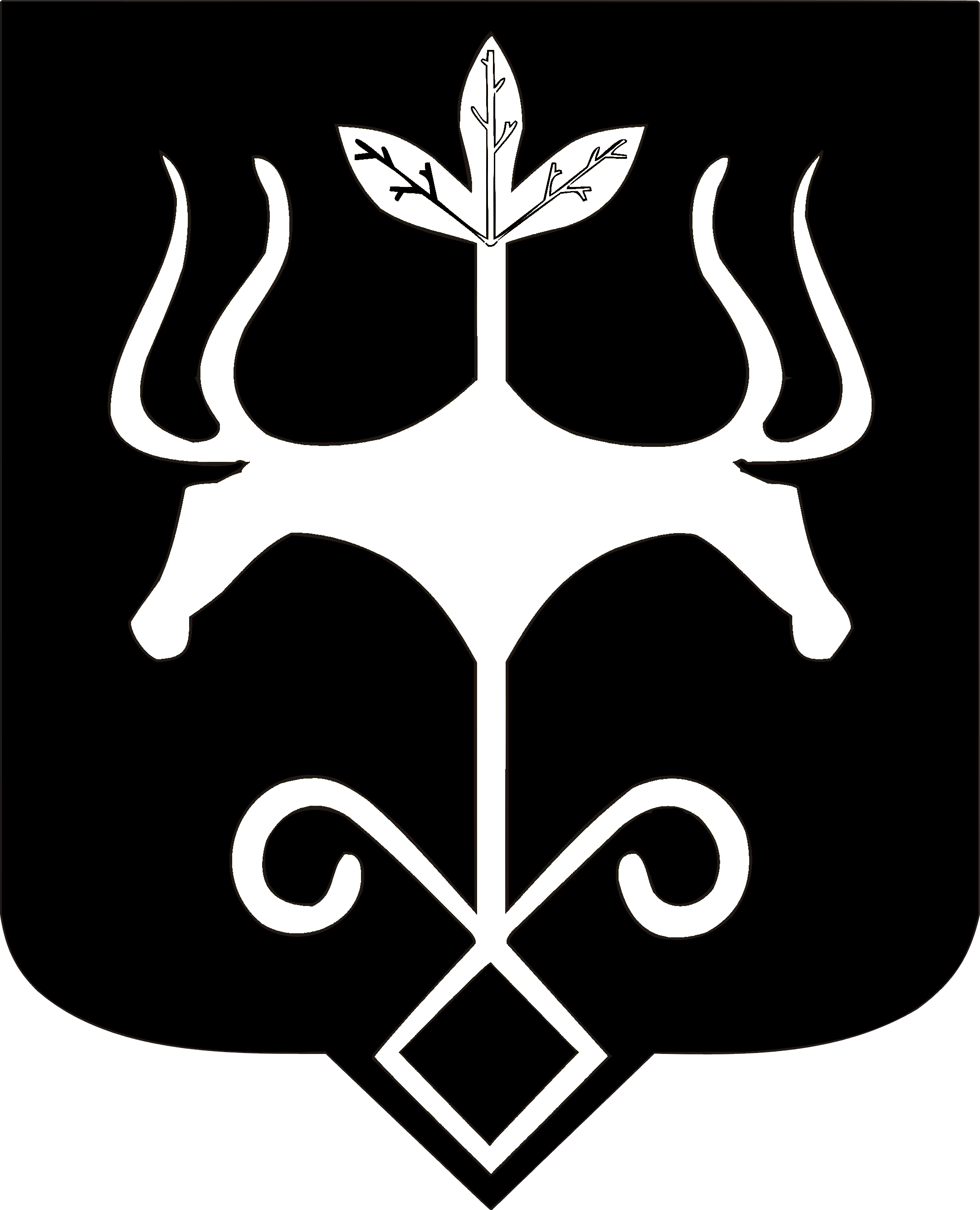 Адыгэ Республикэммуниципальнэ образованиеу 
«Къалэу Мыекъуапэ» и Администрацие